Ranch Riding Pattern      Grade 4-12For Prep to 3 Lope removed (all trot only)Start at XJog to and over trot poles.Left rein circle, extended circle extended trot to centre.Right rein circle extended trot back to centre marker XLeft lead full circle back to centre marker.Simple Change right lead full circle back to centre marker.Stop past Centre Marker X Back to XLoose rein walk bend around bend poles up and backTrot to Centre Marker X Stop and acknowledge judge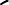 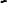 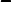 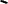 0  cones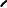 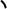 ___ poles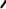 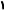 X – start 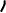 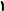 	Trot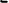 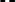 	Walk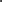 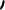 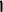 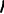 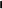 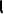 	____________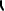 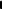 	  ____________ _____________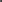 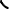 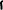 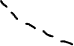 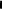 X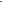 	0      0      0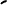 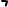 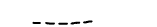 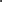 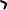 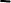 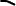 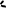 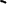 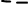 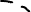 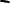 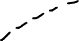 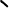 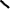 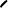 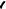 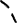 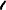 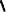 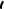 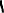 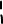 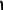 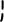 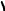 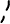 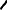 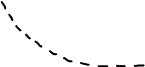 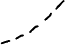 Dry Work   Grade 4-7 For Prep to Grade 3, lope is replaced with trot 1. Walk to centre of arena X2. Left lead departure, large circle back to centre3. Continue on left lead through the centre to small slow collected circle, back to centre  X stop4. Two spins to the left.5. Right lead departure, large circle back to centre6. Continue on right lead through centre to small slow collected circle, back to centre stop 7. Two spins to the right.8. Left lead lope departure circle and continue around arena towards A 9. Stop at A, roll back to the right (outside) 10. Continue right lead lope around arena towards B11. Stop at B, roll back to the left (outside)12. Canter left lead around arena towards C13.Stop at C, back to centre line14. Salute Judge                        B	A	C  	X	                  	Roll back	Stop